附件1中注协继续教育在线平台培训流程及课程目录登录方法一：学员登陆河北省注协官网http://www.hebicpa.org.cn/，点击“继续教育网络培训”—执业会员继续教育。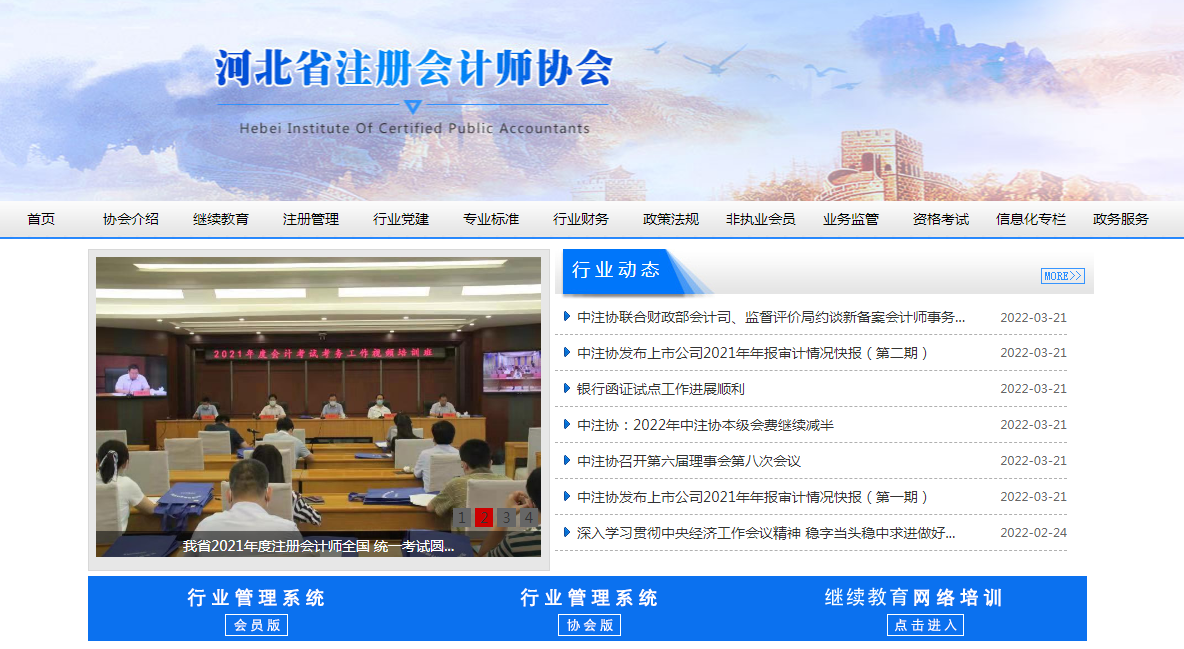 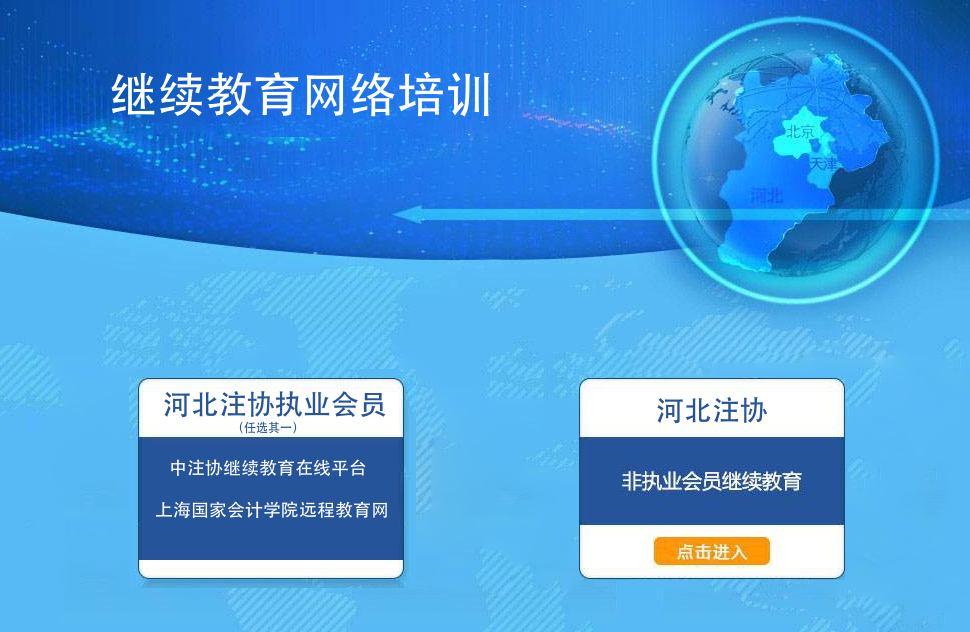 登录方法二：登录中国注册会计师协会官方网站（https://www.cicpa.org.cn/），点击菜单“公众服务—继续教育在线”登录学习。会员直接使用其会员编号作为用户名进行登录，密码与中注协行业信息管理系统的密码一致（初始密码为空或身份证后六位），忘记登录密码的请按照操作手册找回密码。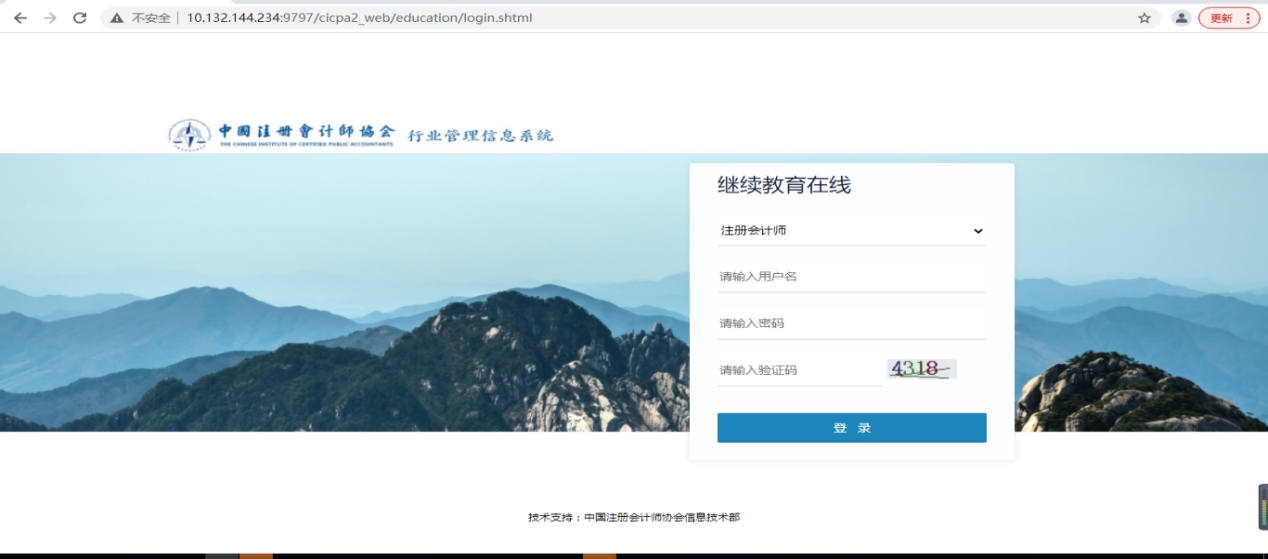 培训流程推荐课程信息页面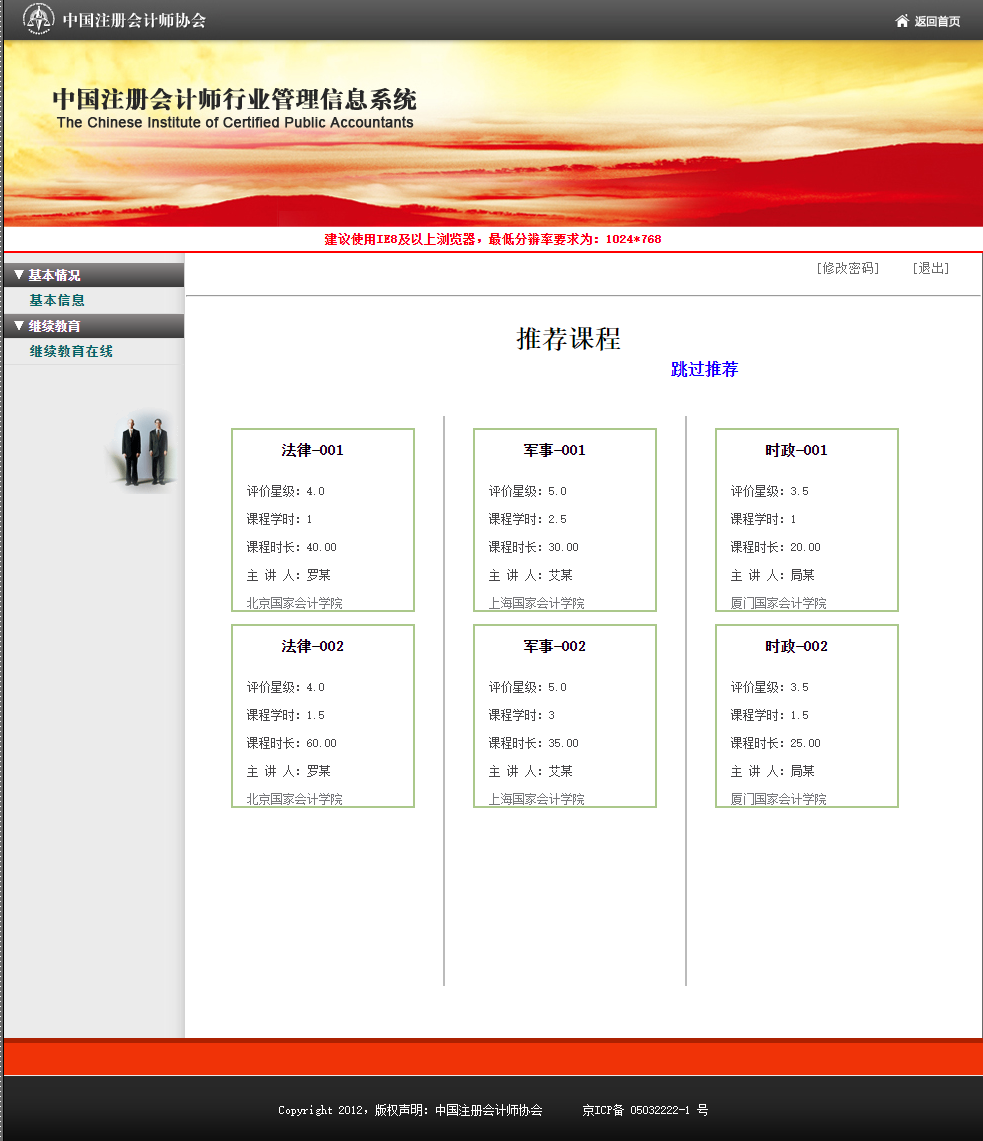 2、播放推荐课程页面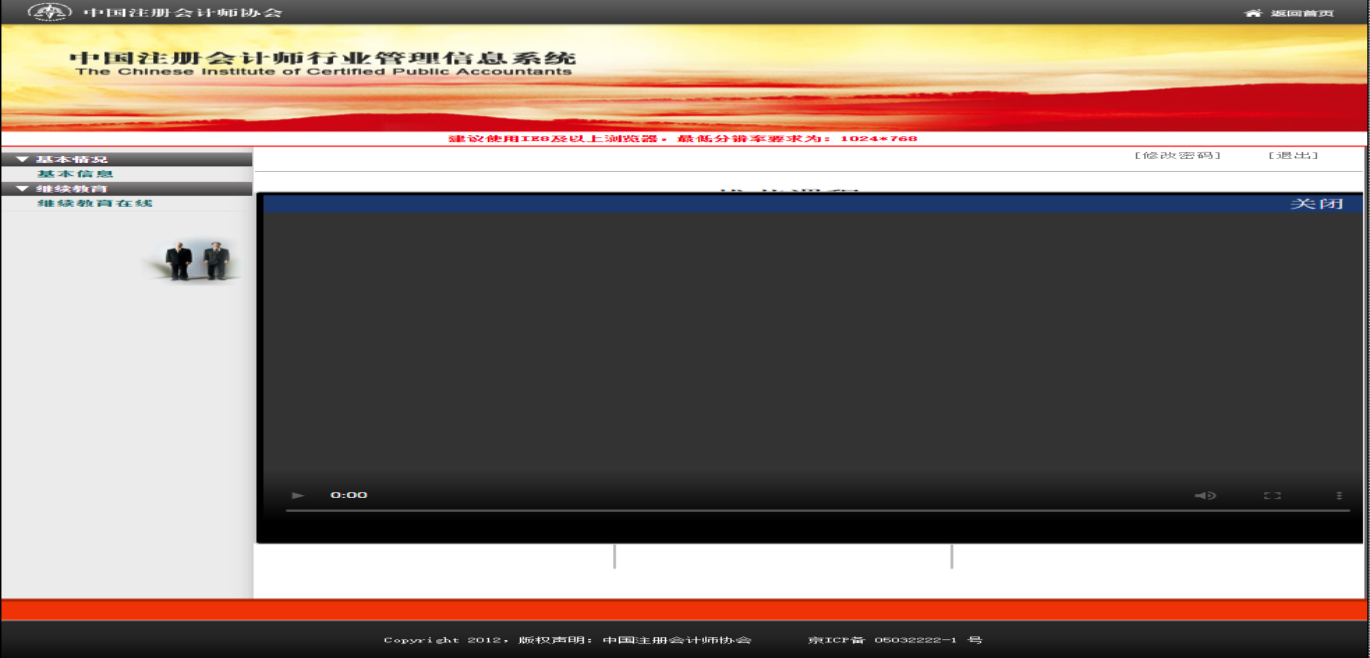 3、选择会院在一个学年内，每个学员只能选择一家会院。在选择要学习的会院后，在当前学年内无法再选择其他两家会院（其他两家会院按钮置灰，不可点击）。（1）选择会院前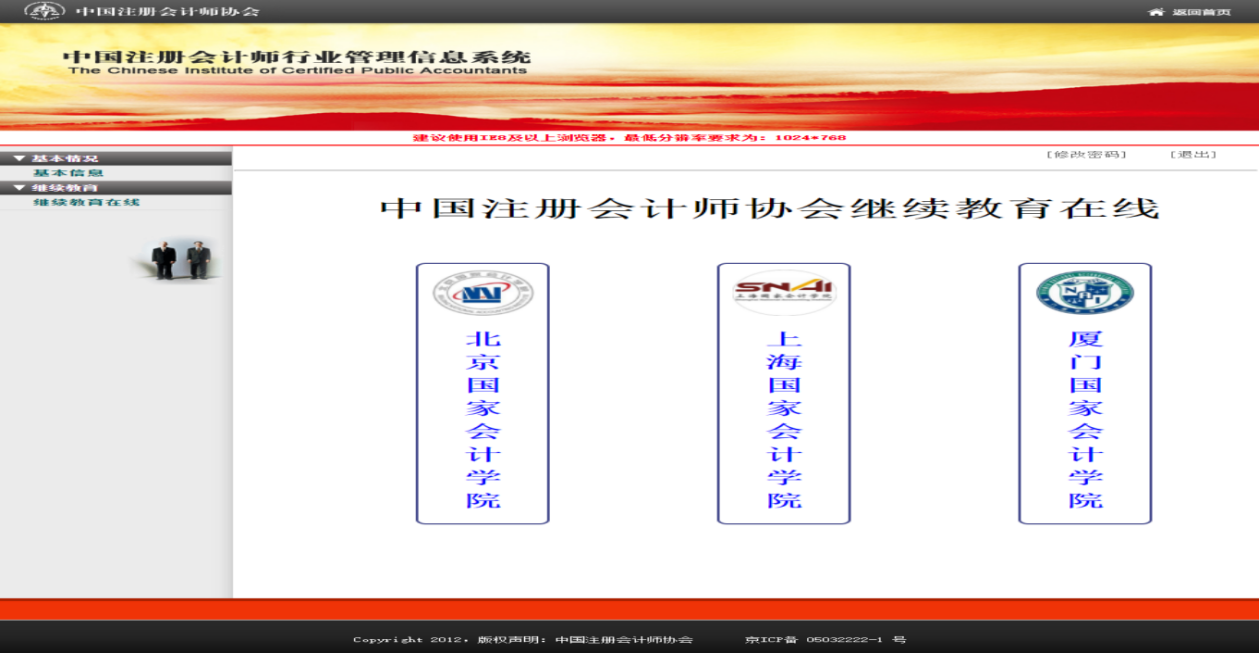 （2）选择会院后下图为选择 “厦门国家会计学院” 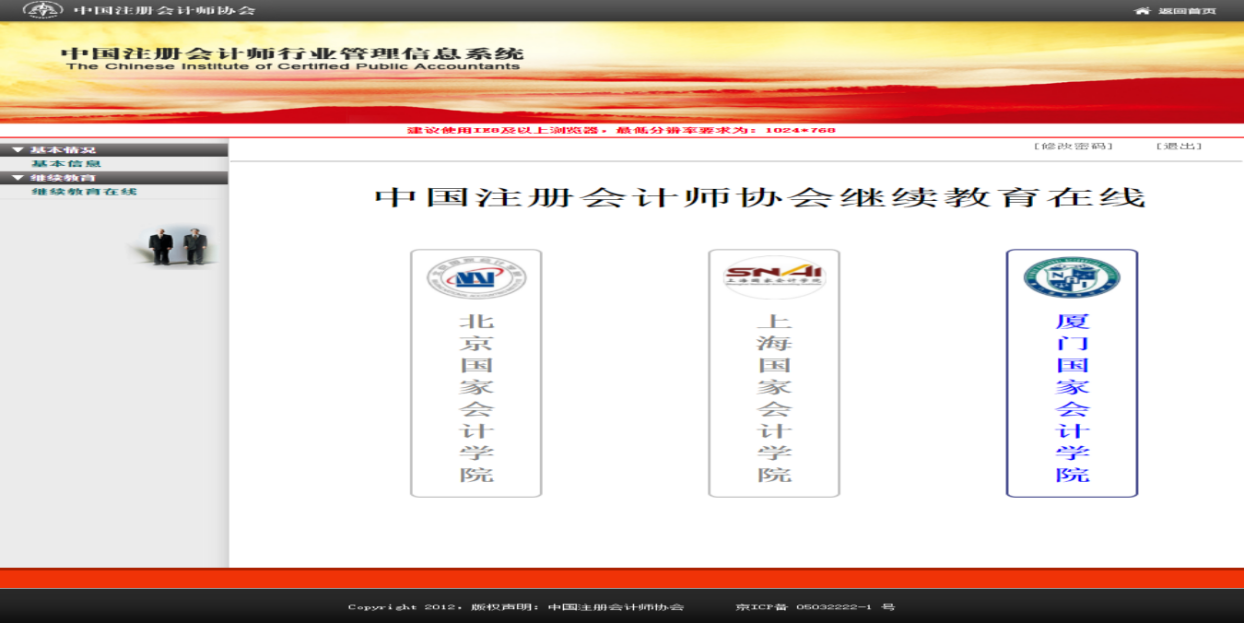 4、选择必修选修未完成必修课学习（4个学时）前，选修课按钮不可点击，在完成必修课学习后，选修课按钮变为可以点击。（1）未完成必修课学习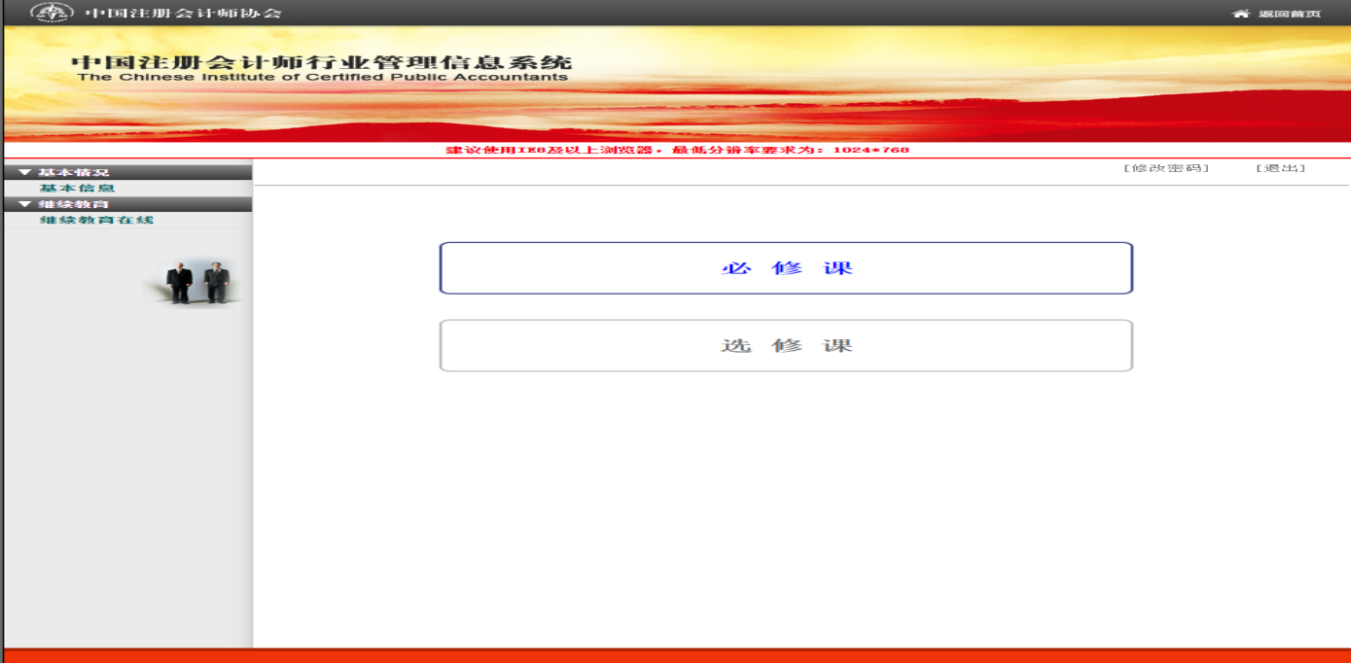 （2）完成必修课学习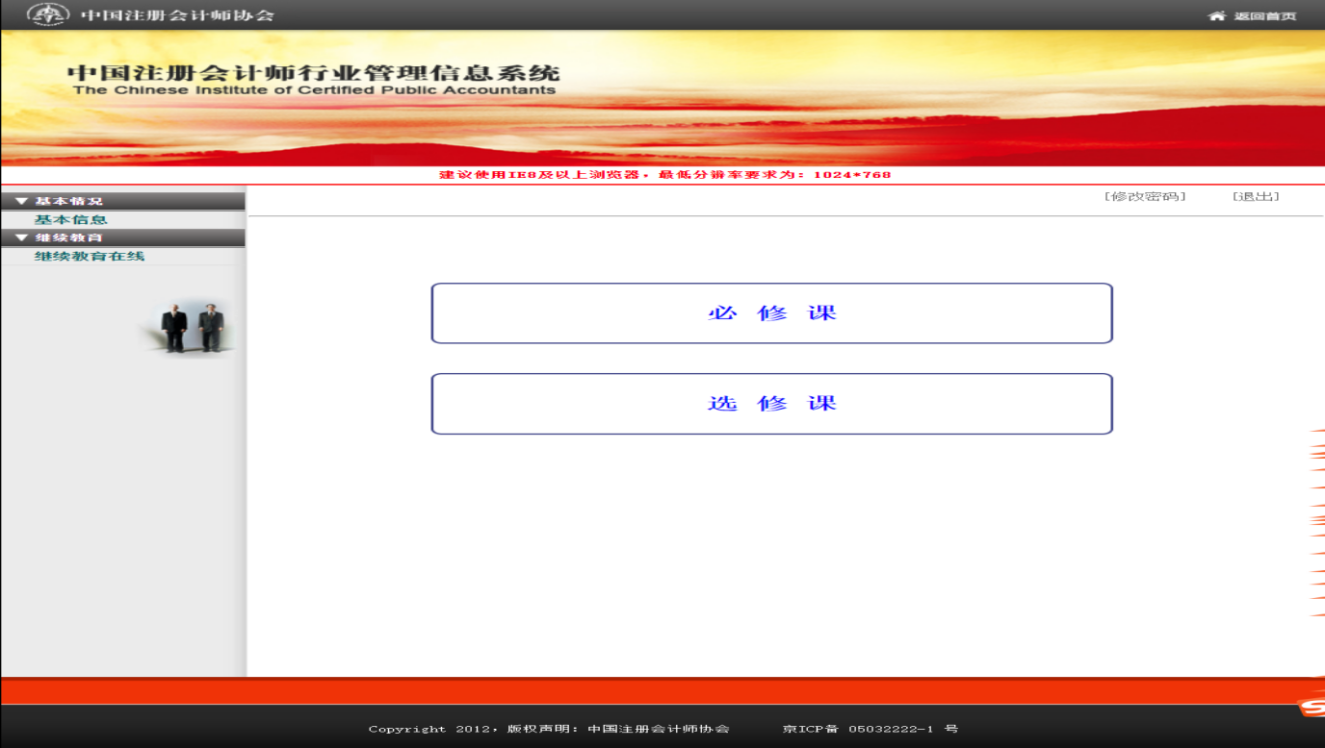 5、课程列表（1）必修课程列表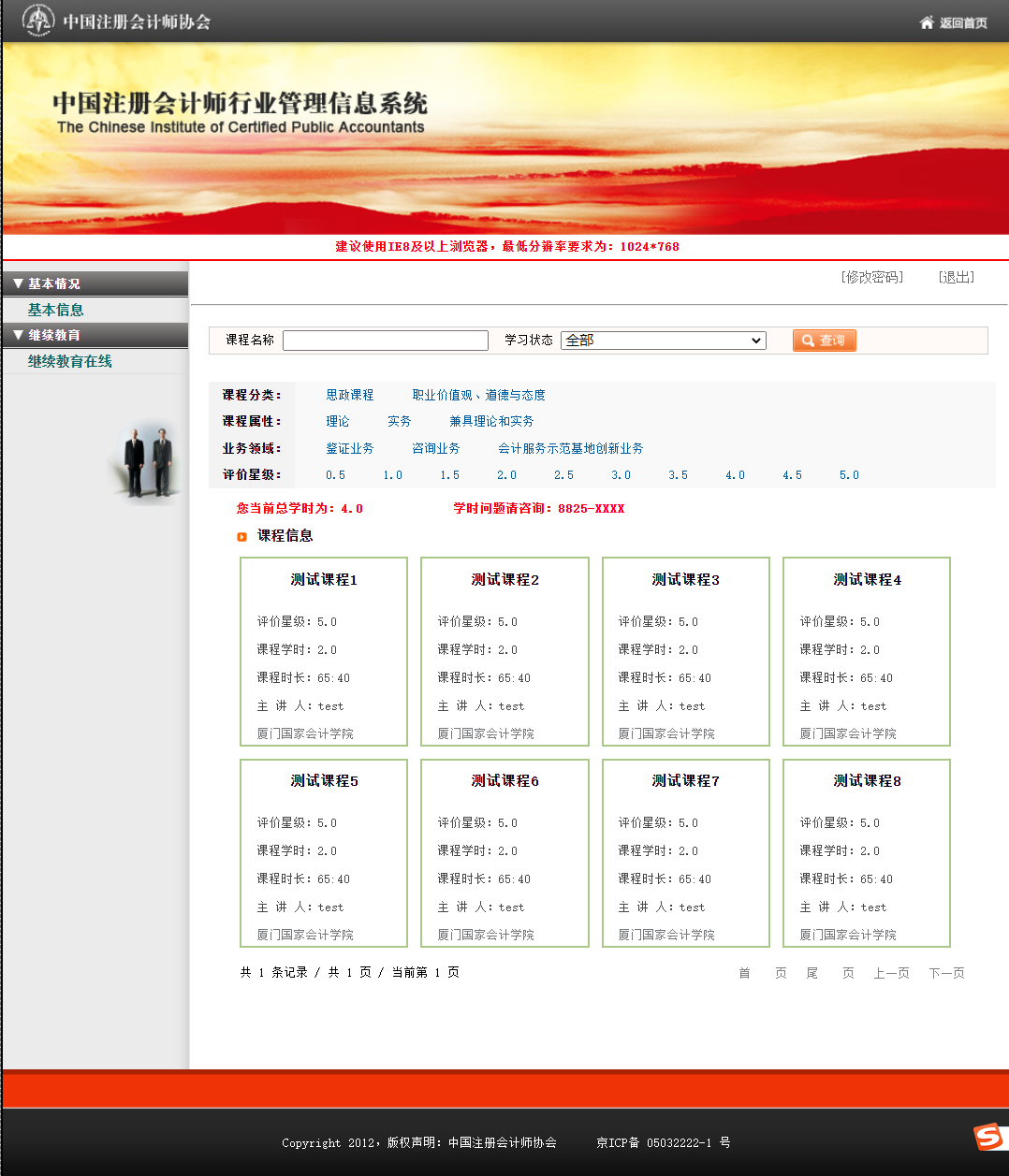 （2）选修课程列表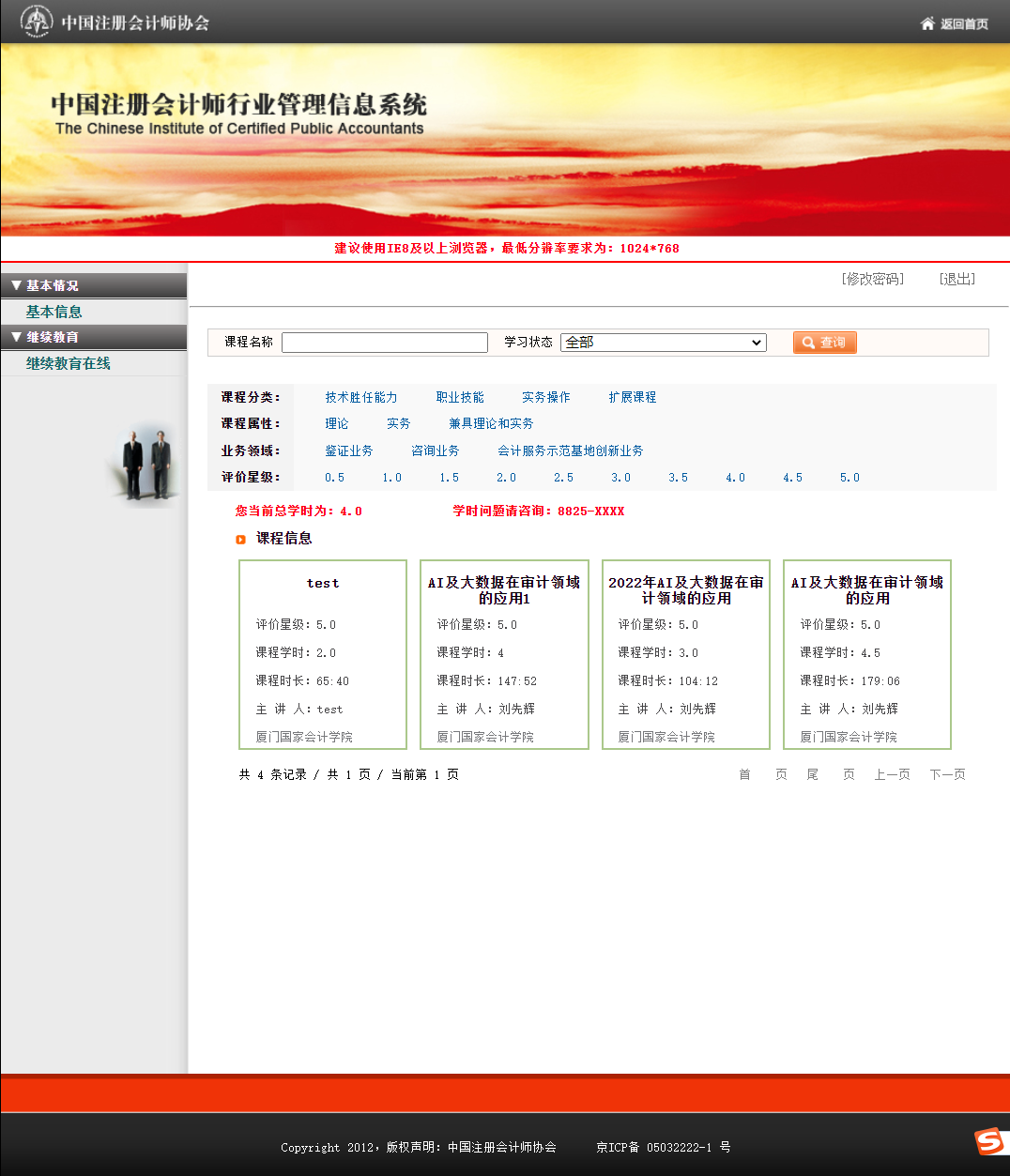 6、在线学习支付支付方式为“个人支付”，在支付成功后才可以进行在线学习。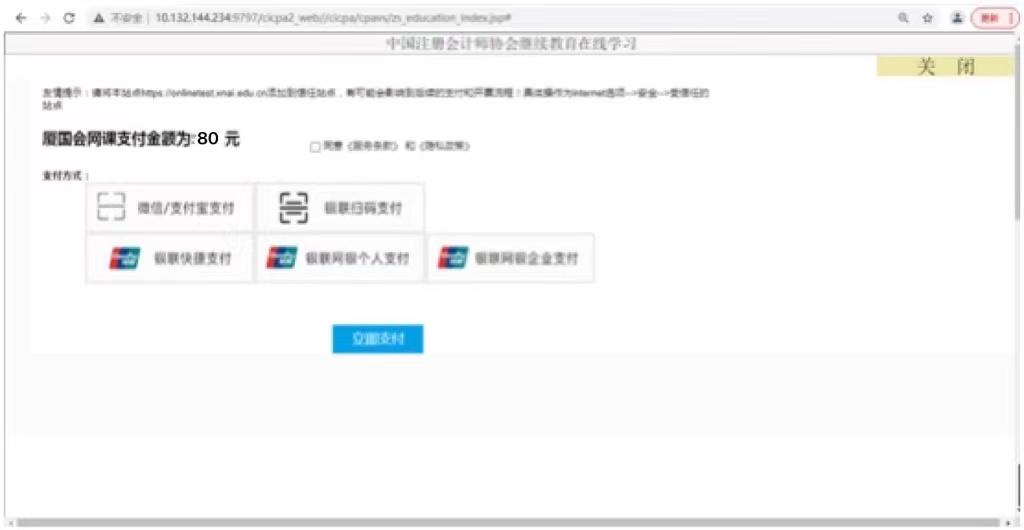 7、视频学习界面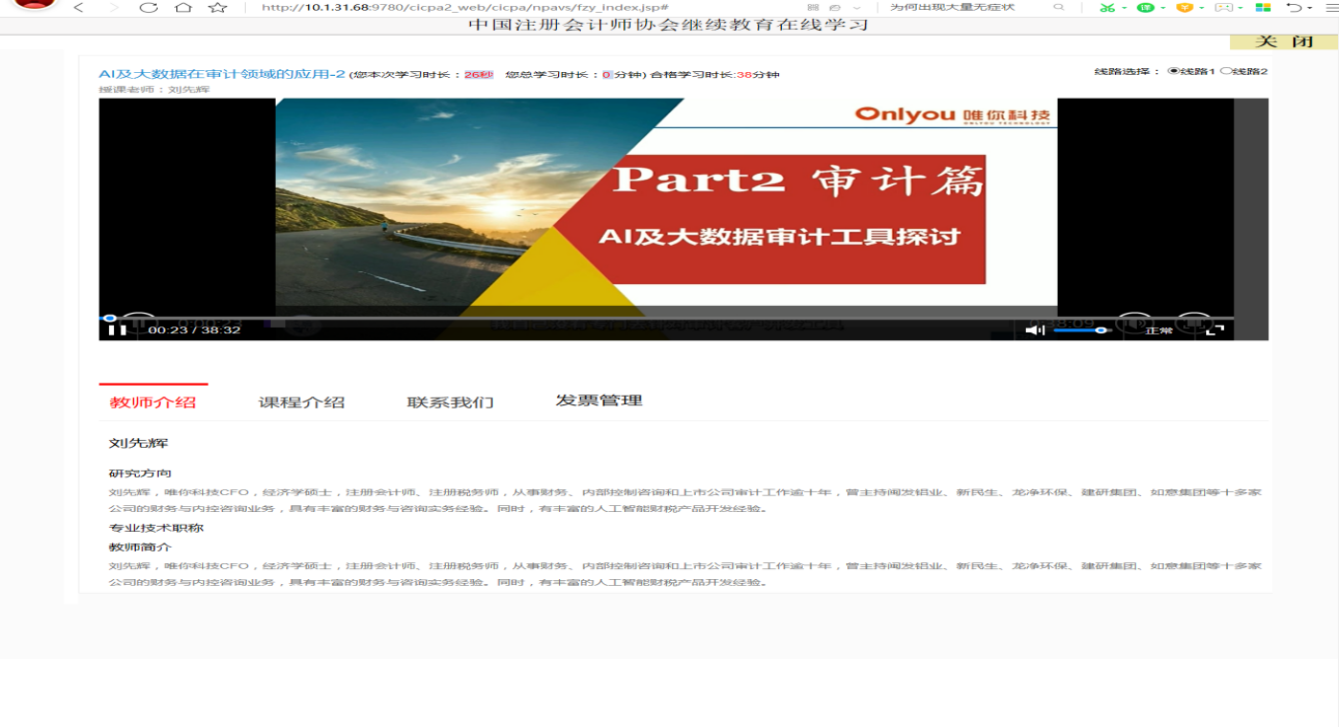 8、课程评价在线学习完成后，必须对所学课程进行评价，不进行评价的课程不计算学时，三家会院课程评价页面如下：北京国家会计学院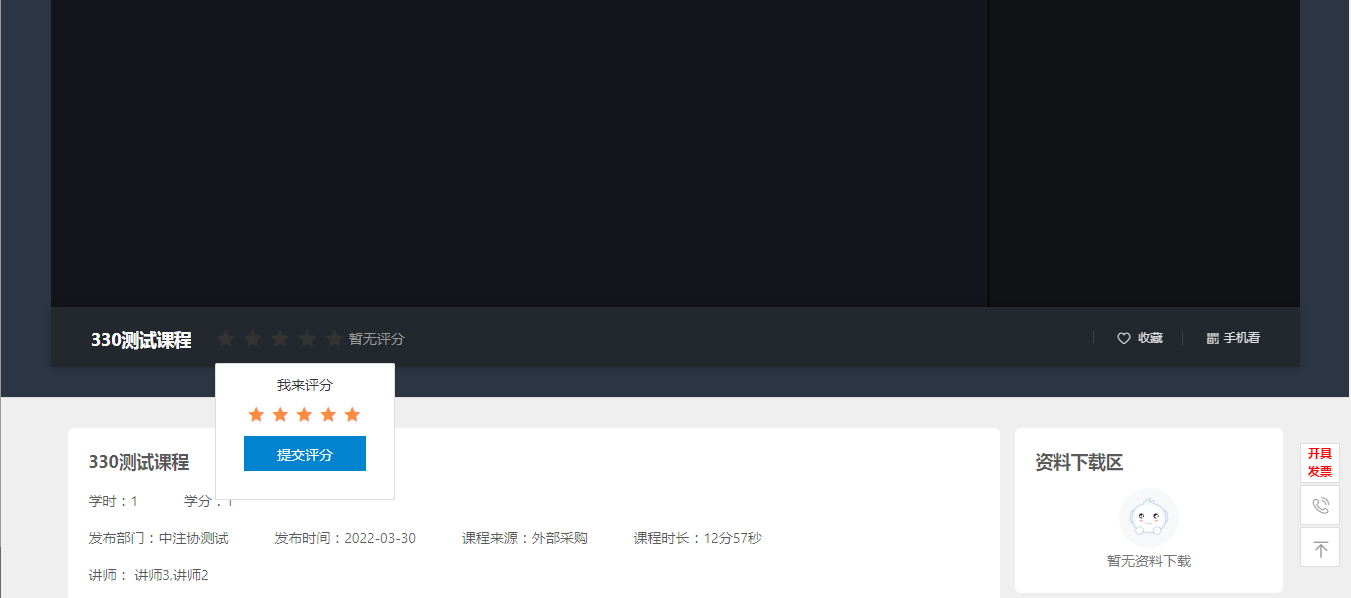 （2）上海国家会计学院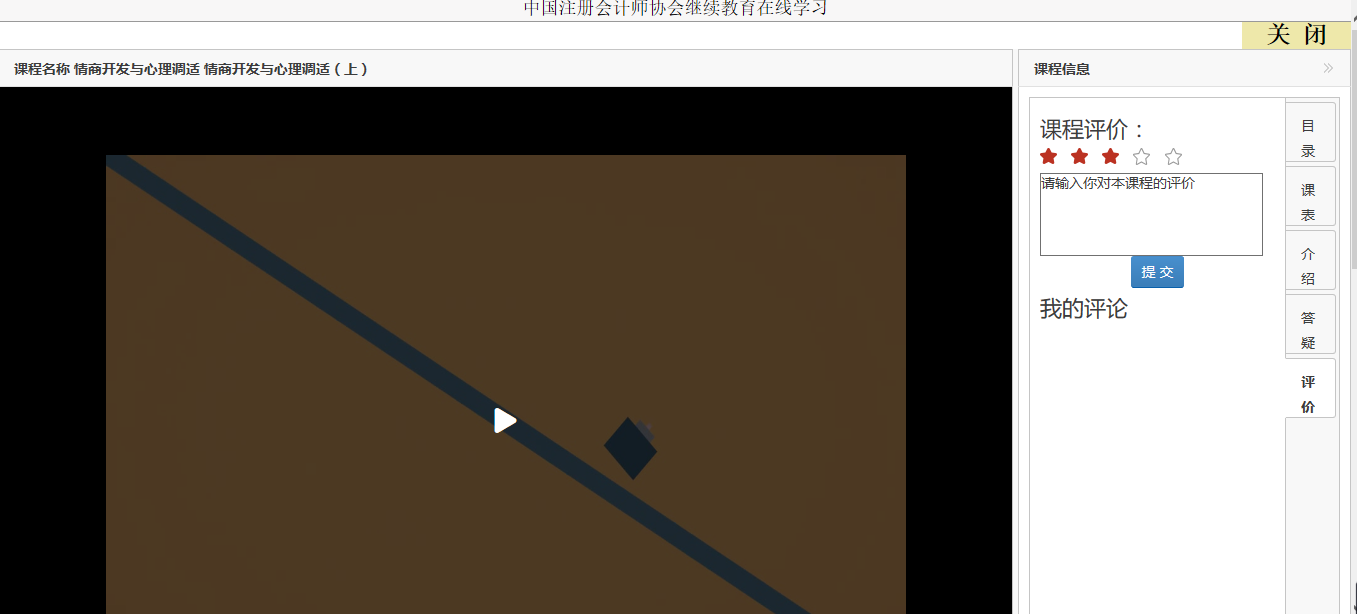 （3）厦门国家会计学院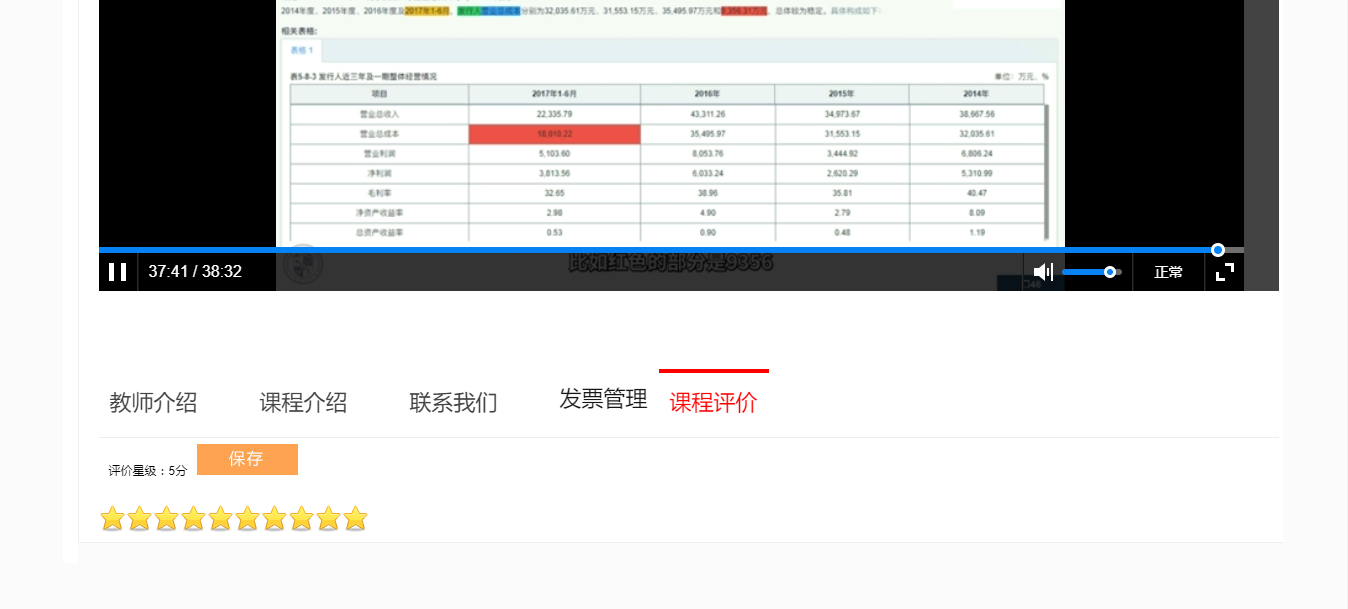 二、技术支持北京国家会计师学院：400-063-0318上海国家会计师学院：400-900-5955 厦门国家会计师学院：0592-2578122/195               QQ：2673709629/18375885中注协2024年度“继续教育在线”系统课程目录序号类别课程主题学时1思政课程学习遵守贯彻维护党章（二十大主题）42思政课程《毛泽东的账簿》系列讲座：毛泽东的口头禅“账”23思政课程《毛泽东的账簿》系列讲座：毛泽东著作中的会计术语及其数字指挥艺术3.34思政课程《毛泽东的账簿》系列讲座：延安时期，毛泽东的会计战术和战略2.35思政课程2023中央经济工作会议精神解读2.86思政课程2023年宏观政策的着力点：扩大国内需求2.37思政课程《会计改革与发展“十四五”规划纲要》48思政课程《会计信息化发展规划（2021-2025年）》49思政课程财会监督之财政监督系列之一：《意见》解读及其落地措施、系列介绍2.110职业道德2023年版《会计职业道德规范》解读411职业道德会计职业道德与商业伦理412职业道德审计胜任能力框架5.813职业道德职业道德与审计舞弊案例分析514职业道德中国注册会计师职业道德守则与案例讲解315职业道德从职业化角度谈“三坚三守”0.616专业胜任能力中国注册会计师审计准则最新变化817专业胜任能力中国注册会计师审计准则第1111号——就审计业务约定条款达成一致意见0.818专业胜任能力审计准则第1211号 - 重大错报风险的识别和评估1.219专业胜任能力中国注册会计师审计准则第1603号：审计单一财务报表和财务报表特定要素的特殊考虑1.220专业胜任能力内部审计工作流程重点及内部审计准则0.921专业胜任能力企业会计准则最新变化及重点难点解读822专业胜任能力《科学事业单位财务制度》解读423专业胜任能力注册会计师行业行政监管政策解读4.524专业胜任能力财政总会计制度解读425专业胜任能力中小企业减税降费政策解读426专业胜任能力证券市场财务舞弊最新特征及有效识别（上)：财务舞弊最新案例及手法4.727专业胜任能力证券市场财务舞弊最新特征及有效识别（下)：解读财会【2022】28号1.528专业胜任能力会计估计和相关披露的审计修订要点精要讲解3.329专业胜任能力审计项目风险管理及质量控制430专业胜任能力企业战略管理审计解析 431专业胜任能力财会监督监管规则与实践路径532专业胜任能力数据资产入表政策规定与应对433专业胜任能力国资监管新要求下的内控风险体系建设与优化834专业胜任能力数电发票全国全面铺开的政策、实操和风险防控1.435专业胜任能力数据资产、知识产权侵权损害及科创企业评估问题探讨3.736专业胜任能力注册制与企业财务质量评价437专业胜任能力A股公司自由现金流量创造力研究438专业胜任能力相对业绩评价：理论与实践439专业胜任能力管理会计新发展：业财融合840专业胜任能力论公司治理与内部审计441专业胜任能力投资项目可行性分析与决策442专业胜任能力审计沟通能力与技巧案例解析443专业胜任能力财务报表审阅及案例分析444专业胜任能力全面解读新公司法245专业胜任能力新公司法修改资本会计制度对财会工作的影响246专业胜任能力新公司法的税务影响147实务操作全面注册制改革下拟上市企业的税务合规1.448实务操作全面注册制下企业上市常见的会计与内控问题2.949实务操作全电发票对会计基础工作的影响及应用450实务操作数据资产会计处理451实务操作财务报表分析之财务分析252实务操作数据资源业务及会计处理1.553实务操作数据资产入表与数据合规问题探讨0.854实务操作数据资产与价值实现—以启信宝数据业务为例0.955实务操作从次贷危机到硅谷银行爆雷——会计准则改革的启示456实务操作金融机构环境信息披露457实务操作数据资源入表热点问题解读与应用实务458实务操作财务标准化、自动化、智能化模式下，拟 IPO企业财务尽职调查实务操作要点及风险分析3.559实务操作绩效管理的中国创新案例分析1：正泰电器以卓越绩效为导向的多元化业绩评价制探索与实践1.960实务操作绩效管理的中国创新案例分析2：传化集团全员参与的战略绩效管理体系的创新与实践2.661实务操作财务舞弊与审计462扩展课程中国式现代化的税收改革与业务实践463扩展课程企业最新税收政策解析与税务风险464扩展课程2023年最新税费优惠政策解读 （所得税篇）1.365扩展课程2023年最新税费优惠政策解读（增值税和其他税篇）1.566扩展课程创新驱动的人工智能技术应用与发展对未来社会影响467扩展课程虚假贸易及风险应对468扩展课程理解货币政策：中日美欧的货币政策框架2.569扩展课程双峰监管体系构建：金融监管机构改革解读270扩展课程系统性金融风险与宏观审慎监管271扩展课程全球产业链调整的演进、现状与未来2.872扩展课程财富管理和资产配置473扩展课程会计智能化：道与术474扩展课程资本市场要从融资市场转变为投资市场475扩展课程小图表，大作用——统计数据的可视化176扩展课程孙子兵法与人生战略之一：正本清源5.677扩展课程孙子兵法与人生战略之二：《孙子兵法》架构分析1.478扩展课程孙子兵法与人生战略之三：人生的“形、势、胜”4.7学时合计学时合计学时合计260.7